　　一般社団法人愛知県介護福祉士会　　　　　　　　事例で学ぶ「介護過程の展開」研修～チーム・組織で活躍できる介護福祉士として～本研修では、介護福祉士（介護職）が持つ専門性のひとつ、「介護過程」について、事例をとおして基礎から指導法まで、分かりやすく学んでいただけます。　内　容　　１．介護過程の基礎知識　　　　　　２．介護過程の展開（事例演習）　　　　　　３．介護過程とチームアプローチ　　　　　　４．介護過程の指導法　　講　師　　あいち福祉医療専門学校　介護福祉学科　専任教員　および実習指導者　　日　時　　令和３年２月７日（日）　10：00～16：00（受付9：30～）　　場　所　　桜華会館　（名古屋市中区三の丸１－７－２）　　　　　　　（アクセス）地下鉄名城線　市役所（５番出口）下車、西へ徒歩7～8分　　　参加費　　2,000円　当日お支払い下さい。介護福祉士養成校学生の方は無料です。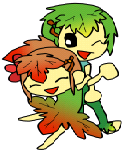 　　定　員　　30名　　申込方法　 ＦＡＸにてお申し込みください。≪申　込　先≫　ＦＡＸ　０５２－２０２－８２８０　（℡052－202-8260）＊この申込書は、個人情報の保護の為他に使用することはありません。＊会員の方は生涯研修手帳をご持参ください。(3.3ポイント)一般社団法人愛知県介護福祉士会フリガナ○を付けてください。○を付けてください。氏　名（　　）会　員（№　　　　　　　　　）（　　）賛助会員　　（　　　）一般（　　）会　員（№　　　　　　　　　）（　　）賛助会員　　（　　　）一般自宅住所〒〒〒〒自宅住所自宅（携帯）TEL：自宅FAX：自宅FAX：自宅FAX：勤務先名　職　種勤務年数